Specialist ChallengesWeek 6: May 11th-15th(Subject Areas for Specialist Challenges Rotate Weekly) STEAMInventor/Entrepreneur ChallengeDo you have some great ideas for how to make the world a better place? This week you’ll need to create a “pitch” – a photo, a slide deck, or a video that introduces your design in 2 minutes or less! Create a brief description of your invention or business idea. Be as clear and concise as you can – the world needs your ideas! Share this idea with a family member, or if you are up for the challenge send a picture or video of your invention to Mr. Kane so he can share it with Sterling. Think about some of the most amazing inventions that you have seen. What makes those inventions so important?You can work on your pitch alone, with a family member, or connect with a friend or classmate. Good luck Sterling!!!Health: Contest OpportunityHello Everyone – North Central Accountable Community of Health (NCACH) has organized a contest for students in grades K – 12 to create an original video about COVID-19. More than 100 prizes are available.The video theme is “How to Stop the Spread of COVID-19”.  Prizes are available for students in grades K – 12.  The entry deadline is May 15, so there is time to create and post a creative video.  Share this link to contest instructions and application:    https://ncach.org/introducing-ncw-covid-eo-contest-k-12-students/  Submit directly to the contest.  I will not be a middleman.  I would be happy to see what you create.  Good Luck!  Mr. MonahanMusic 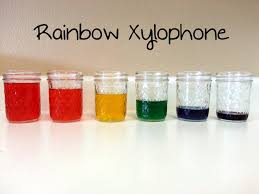 RAINBOW  XYLOPHONEhttps://www.youtube.com/watch?v=hoy-6i7ddh8Find 5-8 similar glass jars or drinking glasses.Fill each one up with water making sure to fill them less full as you go. Each one will have a different level of water inside.OPTIONAL: Add various food coloring drops into each jar for extra pizazz. Use a spoon to mix each color.Using a wooden spoon or dowel- gentle tap each glass. The pitch or sound should be different for each glass.Create your own song using various rhythmic patterns or meter from a poem.Record and share your song in a video to Mrs. VanderSluis vandersa@eastmont206.orgPECreate an obstacle course outside or in your house.  Use only items from inside or outside of your house.  Take a picture or video of yourself moving through the obstacle course and send it to Mrs. Tucker!  Be creative and have fun...time yourself or your family members moving through it!  ...a little friendly competition is good for you!If you have any questions about the challenges or need to contact one of the specialists our contact information is below.Band - Mr. Dietz dietzr@eastmont206.orgChoir - Mrs. VanderSluis vandersa@eastmont206.orgArt - Ms. Krause krausel@eastmont206.orgLeadership - Mrs. Neffneffb@eastmont206.orgHealth - Mr. Monahanmonahanj@eastmont206.orgHealth Class Code: zp5orswSTEM - Mr. Kanekanet@eastmont206.orgSpanish - Mr. Vivancovivancoj@eastmont206.orgLibrary- Mrs. Heywood &  Mrs. Kneadlerheywoodk@eastmont206.orgkneadlerk@eastmont206.orgPE- Mrs. Prazer - prazerkarli@eastmont206.org:                 Intro to Fitness Class Code:  jvmbsnrMr. Williamson - williaml@eastmont206.org            PE Rec Team Class Code: s27gukjMr. Halle - halleg@eastmont206.orgExtreme Team Class Code: 5hdxwpe